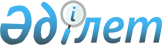 О внесении изменений и дополнения в решение маслихата района Магжана Жумабаева Северо-Казахстанской области от 8 января 2021 года № 46-6 "Об утверждении бюджета города Булаево района Магжана Жумабаева на 2021-2023 годы"Решение маслихата района Магжана Жумабаева Северо-Казахстанской области от 19 ноября 2021 года № 9-11
      Маслихат района Магжана Жумабаева Северо-Казахстанской области РЕШИЛ:
      1. Внести в решение маслихата района Магжана Жумабаева Северо-Казахстанской области "Об утверждении бюджета города Булаево района Магжана Жумабаева на 2021-2023 годы" от 8 января 2021 года № 46-6 (зарегистрировано в Реестре государственной регистрации нормативных правовых актов под № 7078) следующие изменения и дополнение:
      пункт 1 изложить в новой редакции:
      "1. Утвердить бюджет города Булаево района Магжана Жумабаева на 2021-2023 годы согласно приложениям 1, 2 и 3 к настоящему решению соответственно, в том числе на 2021 год в следующих объемах:
      1) доходы – 591 126,5 тысяч тенге:
      налоговые поступления – 31 535,0 тысяч тенге;
      неналоговые поступления – 0,0 тысяч тенге;
      поступления от продажи основного капитала – 0,0 тысяч тенге;
      поступления трансфертов – 559 591,5 тысяч тенге;
      2) затраты – 600 190,3 тысяч тенге;
      3) чистое бюджетное кредитование – 0,0 тысяч тенге:
      бюджетные кредиты – 0,0 тысяч тенге;
      погашение бюджетных кредитов – 0,0 тысяч тенге;
      4) сальдо по операциям с финансовыми активами – 0,0 тысяч тенге:
      приобретение финансовых активов – 0,0 тысяч тенге;
      поступления от продажи финансовых активов государства – 0,0 тысяч тенге;
      5) дефицит (профицит) бюджета – -9 063,8 тысяч тенге;
      6) финансирование дефицита (использование профицита) бюджета – 9 063,8 тысяч тенге:
      поступление займов – 0,0 тысяч тенге;
      погашение займов – 0,0 тысяч тенге;
      используемые остатки бюджетных средств – 9 063,8 тысяч тенге.";
      дополнить пунктом 5-1 следующего содержания:
      "5-1. Учесть в бюджете города Булаево на 2021 год поступление целевых трансфертов из Национального фонда Республики Казахстан на реконструкцию дорог по улицам Чкалова, Тахира Мусаева города Булаево.";
      приложение 1 к указанному решению изложить в новой редакции согласно приложению к настоящему решению.
      2. Настоящее решение вводится в действие с 1 января 2021 года. Бюджет города Булаево района Магжана Жумабаева на 2021 год
					© 2012. РГП на ПХВ «Институт законодательства и правовой информации Республики Казахстан» Министерства юстиции Республики Казахстан
				
      Секретарь маслихата районаМагжана Жумабаева 

Т. Абильмажинов
Приложениек решению маслихатарайона Магжана ЖумабаеваСеверо-Казахстанской областиот 19 ноября 2021 года№ 9-11Приложение 1к решению маслихатарайона Магжана ЖумабаеваСеверо-Казахстанской областиот 8 января 2021 года№ 46-6
Наименование
Сумма,
тысяч тенге
Категория
Категория
Категория
Категория
Категория
Сумма,
тысяч тенге
Класс
Класс
Класс
Класс
Сумма,
тысяч тенге
Подкласс
Подкласс
Сумма,
тысяч тенге
Доходы
591 126,5
1
Налоговые поступления
31 535,0
01
01
Подоходный налог
3 380,5
2
Индивидуальный подоходный налог
3 380,5
04
04
Налоги на собственность
28 154,5
1
Hалоги на имущество
1 000,0
3
Земельный налог
5 062,9
4
Hалог на транспортные средства
22 091,6
2
Неналоговые поступления
0,0
3
Поступления от продажи основного капитала
0,0
4
Поступления трансфертов
559 591,5
02
02
Трансферты из вышестоящих органов государственного управления
559 591,5
3
Трансферты из районного (города областного значения) бюджета
559 591,5
Наименование
Сумма,
тысяч тенге
Функциональная группа 
Функциональная группа 
Функциональная группа 
Функциональная группа 
Функциональная группа 
Сумма,
тысяч тенге
Функциональная подгруппа
Функциональная подгруппа
Функциональная подгруппа
Функциональная подгруппа
Сумма,
тысяч тенге
Администратор бюджетных программ
Администратор бюджетных программ
Администратор бюджетных программ
Сумма,
тысяч тенге
Программа
Программа
Сумма,
тысяч тенге
Затраты
600 190,3
01
Государственные услуги общего характера
70 731,9
1
Представительные, исполнительные и другие органы, выполняющие общие функции государственного управления
70 731,9
124
Аппарат акима города районного значения, села, поселка, сельского округа
70 731,9
001
Услуги по обеспечению деятельности акима города районного значения, села, поселка, сельского округа
50 531,9
022
Капитальные расходы государственного органа
20 200,0
07
Жилищно-коммунальное хозяйство
125 677,0
2
Коммунальное хозяйство
6 500,0
124
Аппарат акима города районного значения, села, поселка, сельского округа
6 500,0
014
Организация водоснабжения населенных пунктов
6 500,0
3
Благоустройство населенных пунктов
119 177,0
124
Аппарат акима города районного значения, села, поселка, сельского округа
119 177,0
008
Освещение улиц в населенных пунктах
50 464,0
009
Обеспечение санитарии населенных пунктов
9 500,0
010
Содержание мест захоронений и погребение безродных
1 200,0
011
Благоустройство и озеленение населенных пунктов
58 013,0
08
Культура, спорт, туризм и информационное пространство
4 789,0
1
Деятельность в области культуры
4 289,0
124
Аппарат акима города районного значения, села, поселка, сельского округа
4 289,0
006
Поддержка культурно-досуговой работы на местном уровне
4 289,0
2
Спорт
500,0
124
Аппарат акима города районного значения, села, поселка, сельского округа
500,0
028
Проведение физкультурно-оздоровительных и спортивных мероприятий на местном уровне
500,0
12
Транспорт и коммуникации
398 991,7
1
Автомобильный транспорт
398 991,7
124
Аппарат акима города районного значения, села, поселка, сельского округа
398 991,7
012
Строительство и реконструкция автомобильных дорог в городах районного значения, селах, поселках, сельских округах
222 222,0
013
Обеспечение функционирования автомобильных дорог в городах районного значения, села, поселках, сельских округах
79 000,0
045
Капитальный и средний ремонт автомобильных дорог в городах районного значения, селах, поселках, сельских округах
97 769,7
15
Трансферты
0,7
1
Трансферты
0,7
124
Аппарат акима города районного значения, села, поселка, сельского округа
0,7
048
Возврат неиспользованных (недоиспользованных) целевых трансфертов
0,7
Чистое бюджетное кредитование
0,0
Бюджетные кредиты
0,0
Погашение бюджетных кредитов
0,0
Сальдо по операциям с финансовыми активами
0,0
Приобретение финансовых активов
0,0
Поступление от продажи финансовых активов государства
0,0
Дефицит (Профицит) бюджета
-9 063,8
Финансирование дефицита (использование профицита ) бюджета
9 063,8
Поступление займов
0,0
Погашение займов
0,0
Наименование
Сумма,
тысяч тенге
Категория
Категория
Категория
Категория
Категория
Сумма,
тысяч тенге
Класс
Класс
Класс
Класс
Сумма,
тысяч тенге
Подкласс
Подкласс
Сумма,
тысяч тенге
8
Используемые остатки бюджетных средств
9 063,8
1
1
Остатки бюджетных средств
9 063,8
1
Свободные остатки бюджетных средств
9 063,8